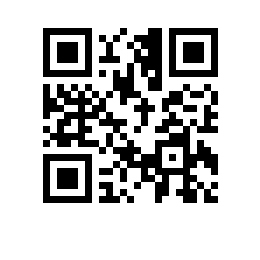 О мерах по реализации Указа Президента Российской Федерации от 23.04.2021 № 242 «Об установлении на территории Российской Федерации нерабочих дней в мае 2021 года»Во исполнение Указа Президента Российской Федерации от 23.04.2021 № 242 «Об установлении на территории Российской Федерации нерабочих дней в мае 2021 года» (далее Указ) и в целях сокращения распространения новой коронавирусной инфекции (COVID-19)ПРИКАЗЫВАЮ:Установить с 04.05.2021 по 07.05.2021 нерабочие дни с сохранением за работниками заработной платы.Руководителям структурных подразделений в целях обеспечения бесперебойного функционирования НИУ ВШЭ:определить список работников, которые будут продолжать осуществлять трудовую деятельность в период с 04.05.2021 по 07.05.2021 (в том числе дистанционно) (далее – список работников);согласовать список работников с лицом, осуществляющим полномочия работодателя в отношении работников соответствующего структурного подразделения;направить директору по персоналу Е.А. Молодых согласованный список работников по корпоративной системе электронного документооборота в срок до 30.04.2021;проинформировать соответствующих работников об осуществлении ими трудовой деятельности в период с 04.05.2021 по 07.05.2021 в срок до 30.04.2021.Директору по персоналу Молодых Е.А. на основании списков, полученных в соответствии с пунктом 2 настоящего приказа, оформить осуществление работниками трудовой деятельности в период с 04.05.2021 по 07.05.2021 соответствующим приказом.  Работникам, продолжающим осуществлять трудовую деятельность и обеспечивающим функционирование университета в период с 04.05.20201 по 07.05.2021, руководствоваться соответствующими методическими рекомендациями по профилактике новой коронавирусной инфекции, изданными Минздравом России и Роспотребнадзором.Старшему директору по финансовой работе Юдиной Е.М. и директору по персоналу Молодых Е.А. в целях учета рабочего времени работников НИУ ВШЭ, которым установлены нерабочие дни с сохранением заработной платы, использовать с 04.05.2021 по 07.05.2021 включительно для заполнения табеля учета рабочего времени буквенный код «ДР».Оплата труда работникам, указанным в подпункте 2.1 настоящего приказа, производится в период с 04.05.2021 по 07.05.2021 в обычном, а не в повышенном размере.Директорам филиалов НИУ ВШЭ, старшему директору по финансовой работе Юдиной Е.М. обеспечить расчет оплаты труда работников НИУ ВШЭ в соответствии с требованиями законодательства Российской ФедерацииВ случае нахождения работника в отпуске в период с 04.05.2021 по 07.05.2021, отпуск на период установленных Указом нерабочих дней не продлевается.Директорам филиалов НИУ ВШЭ, руководителям структурных подразделений НИУ ВШЭ обеспечить информирование работников о режиме нерабочих дней в мае 2021 года. Ректор 					    			                  Я.И. Кузьминов